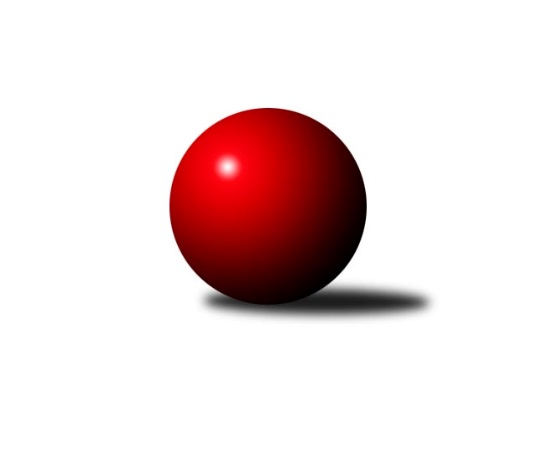 Č.8Ročník 2021/2022	7.11.2021Nejlepšího výkonu v tomto kole: 2789 dosáhlo družstvo: KK Hilton Sez. Ústí AJihočeský KP1 2021/2022Výsledky 8. kolaSouhrnný přehled výsledků:TJ Sokol Písek A	- TJ Sokol Nové Hrady A	6:2	2488:2390	9.0:3.0	5.11.KK Hilton Sez. Ústí A	- TJ Loko Č. Budějovice B	7.5:0.5	2789:2600	9.0:3.0	5.11.TJ Sokol Chotoviny B	- KK Hilton Sez. Ústí B	2.5:5.5	2550:2588	6.0:6.0	5.11.TJ Centropen Dačice D	- TJ Spartak Soběslav A	7:1	2572:2446	8.0:4.0	5.11.TJ Kunžak A	- TJ Dynamo Č. Budějovice A		dohrávka		3.1.Tabulka družstev:	1.	KK Hilton Sez. Ústí A	7	6	0	1	41.5 : 14.5 	51.5 : 32.5 	 2574	12	2.	TJ Centropen Dačice D	7	4	1	2	28.5 : 27.5 	39.0 : 45.0 	 2589	9	3.	TJ Sokol Nové Hrady A	6	4	0	2	29.5 : 18.5 	40.5 : 31.5 	 2562	8	4.	KK Hilton Sez. Ústí B	7	4	0	3	30.0 : 26.0 	42.0 : 42.0 	 2568	8	5.	TJ Loko Č. Budějovice B	7	4	0	3	28.5 : 27.5 	42.5 : 41.5 	 2476	8	6.	TJ Nová Ves u Č. B. A	7	3	1	3	31.0 : 25.0 	49.0 : 35.0 	 2470	7	7.	TJ Kunžak A	6	3	0	3	24.0 : 24.0 	39.0 : 33.0 	 2518	6	8.	TJ Dynamo Č. Budějovice A	6	3	0	3	22.0 : 26.0 	35.5 : 36.5 	 2467	6	9.	TJ Sokol Písek A	7	2	1	4	25.0 : 31.0 	37.5 : 46.5 	 2434	5	10.	TJ Spartak Soběslav A	8	2	0	6	23.5 : 40.5 	42.0 : 54.0 	 2433	4	11.	TJ Sokol Chotoviny B	8	1	1	6	20.5 : 43.5 	37.5 : 58.5 	 2440	3Podrobné výsledky kola:	 TJ Sokol Písek A	2488	6:2	2390	TJ Sokol Nové Hrady A	Tomáš Brückler	 	 216 	 213 		429 	 2:0 	 368 	 	188 	 180		Tomáš Balko	Alexandra Králová	 	 189 	 216 		405 	 1:1 	 438 	 	225 	 213		Milan Bedri	Vladislav Papáček	 	 182 	 202 		384 	 2:0 	 376 	 	176 	 200		Vojtěch Kříha	Petr Kolařík	 	 201 	 221 		422 	 2:0 	 365 	 	186 	 179		Michal Kanděra	Drahomíra Nedomová	 	 193 	 218 		411 	 1:1 	 396 	 	210 	 186		Milena Šebestová	Jitka Korecká	 	 208 	 229 		437 	 1:1 	 447 	 	242 	 205		Jiří Jelínekrozhodčí: Kolařík PetrNejlepší výkon utkání: 447 - Jiří Jelínek	 KK Hilton Sez. Ústí A	2789	7.5:0.5	2600	TJ Loko Č. Budějovice B	Dušan Lanžhotský	 	 236 	 233 		469 	 1:1 	 468 	 	226 	 242		Jiří Douda	Jozef Jakubčík	 	 237 	 228 		465 	 2:0 	 425 	 	221 	 204		Zdeňa Štruplová	Jan Švarc	 	 230 	 218 		448 	 1:1 	 448 	 	210 	 238		Michal Takács	Jakub Vaniš	 	 209 	 227 		436 	 1:1 	 398 	 	210 	 188		Miroslava Vondrušová	Dušan Jelínek	 	 246 	 241 		487 	 2:0 	 451 	 	225 	 226		Veronika Kulová	Pavel Vrbík	 	 239 	 245 		484 	 2:0 	 410 	 	200 	 210		Milada Šafránkovározhodčí: Jan ŠvarcNejlepší výkon utkání: 487 - Dušan Jelínek	 TJ Sokol Chotoviny B	2550	2.5:5.5	2588	KK Hilton Sez. Ústí B	Miroslav Vacko *1	 	 172 	 222 		394 	 1:1 	 431 	 	223 	 208		Michal Hajný	David Bartoň	 	 247 	 173 		420 	 1:1 	 406 	 	203 	 203		Jana Dvořáková	Alena Makovcová	 	 224 	 208 		432 	 1:1 	 432 	 	205 	 227		Simona Černušková	Lenka Křemenová	 	 238 	 234 		472 	 2:0 	 418 	 	224 	 194		Jiří Mára	Lenka Křemenová	 	 207 	 192 		399 	 0:2 	 449 	 	239 	 210		Michal Klimeš	Gabriela Kučerová	 	 219 	 214 		433 	 1:1 	 452 	 	218 	 234		Miloš Mikulaštíkrozhodčí: Jiří Svačinastřídání: *1 od 43. hodu Martina KřemenováNejlepší výkon utkání: 472 - Lenka Křemenová	 TJ Centropen Dačice D	2572	7:1	2446	TJ Spartak Soběslav A	Stanislav Musil	 	 192 	 237 		429 	 1:1 	 427 	 	204 	 223		Alena Dudová	Ladislav Bouda	 	 209 	 199 		408 	 1:1 	 403 	 	211 	 192		Jaroslav Chalaš	Radek Beranovský	 	 225 	 238 		463 	 2:0 	 418 	 	181 	 237		Luboš Přibyl	Vít Beranovský	 	 219 	 199 		418 	 2:0 	 358 	 	185 	 173		Jana Křivanová	Pavel Holzäpfel	 	 213 	 209 		422 	 1:1 	 400 	 	219 	 181		Jan Štefan	Karel Štibich	 	 226 	 206 		432 	 1:1 	 440 	 	194 	 246		Jindřich Kopicrozhodčí: Karel ŠtibichNejlepší výkon utkání: 463 - Radek BeranovskýPořadí jednotlivců:	jméno hráče	družstvo	celkem	plné	dorážka	chyby	poměr kuž.	Maximum	1.	Karel Kunc 	TJ Centropen Dačice D	475.50	312.9	162.6	1.7	4/4	(493)	2.	Radek Beranovský 	TJ Centropen Dačice D	462.56	313.9	148.7	5.1	3/4	(484)	3.	Jiří Jelínek 	TJ Sokol Nové Hrady A	447.30	308.9	138.4	4.0	5/5	(462)	4.	Michal Horák 	TJ Kunžak A	445.50	296.8	148.7	5.6	3/3	(484)	5.	Dušan Lanžhotský 	KK Hilton Sez. Ústí A	442.63	294.9	147.7	3.8	4/4	(482)	6.	Simona Černušková 	KK Hilton Sez. Ústí B	442.42	306.0	136.4	4.3	6/6	(479)	7.	Pavel Blažek 	KK Hilton Sez. Ústí B	439.00	302.3	136.7	7.9	5/6	(461)	8.	Miloš Mikulaštík 	KK Hilton Sez. Ústí B	434.25	294.8	139.5	6.0	4/6	(453)	9.	Milada Šafránková 	TJ Loko Č. Budějovice B	433.69	296.3	137.4	3.6	4/4	(455)	10.	Jakub Vaniš 	KK Hilton Sez. Ústí A	433.56	292.4	141.1	6.5	4/4	(502)	11.	Petr Bína 	TJ Centropen Dačice D	432.58	297.9	134.7	5.5	4/4	(473)	12.	Michal Klimeš 	KK Hilton Sez. Ústí B	432.20	295.0	137.2	5.8	5/6	(451)	13.	Michal Kanděra 	TJ Sokol Nové Hrady A	432.00	293.9	138.1	6.2	5/5	(479)	14.	Michal Hajný 	KK Hilton Sez. Ústí B	432.00	294.3	137.7	4.5	6/6	(453)	15.	Pavel Vrbík 	KK Hilton Sez. Ústí A	431.00	286.8	144.2	2.3	3/4	(484)	16.	Dušan Jelínek 	KK Hilton Sez. Ústí A	430.06	293.4	136.7	5.6	4/4	(487)	17.	Lukáš Brtník 	TJ Kunžak A	429.00	301.4	127.6	8.0	3/3	(462)	18.	Jiří Konárek 	TJ Sokol Nové Hrady A	428.88	287.6	141.3	6.1	4/5	(456)	19.	Jozef Jakubčík 	KK Hilton Sez. Ústí A	427.89	288.0	139.9	5.7	3/4	(481)	20.	Stanislava Hladká 	TJ Sokol Nové Hrady A	427.88	298.1	129.8	5.3	4/5	(462)	21.	Jan Štefan 	TJ Spartak Soběslav A	427.47	293.3	134.2	4.2	5/5	(461)	22.	Dana Kopečná 	TJ Kunžak A	426.17	294.6	131.6	7.8	3/3	(456)	23.	Vít Ondřich 	TJ Dynamo Č. Budějovice A	425.83	290.7	135.2	6.5	4/4	(458)	24.	Jindřich Kopic 	TJ Spartak Soběslav A	425.70	293.0	132.7	7.1	5/5	(472)	25.	Jitka Korecká 	TJ Sokol Písek A	423.13	295.7	127.5	7.5	3/3	(468)	26.	Jiří Nekola 	TJ Dynamo Č. Budějovice A	423.00	289.6	133.4	9.7	4/4	(478)	27.	Lukáš Štibich 	TJ Centropen Dačice D	422.42	294.4	128.0	4.7	4/4	(449)	28.	Jiří Douda 	TJ Loko Č. Budějovice B	420.42	297.9	122.5	8.1	4/4	(468)	29.	Radek Hrůza 	TJ Kunžak A	419.83	300.7	119.2	7.1	3/3	(448)	30.	Pavel Jirků 	TJ Kunžak A	419.17	293.1	126.1	6.1	3/3	(451)	31.	David Bartoň 	TJ Sokol Chotoviny B	418.20	293.9	124.4	7.0	5/5	(467)	32.	Jiří Mára 	KK Hilton Sez. Ústí B	417.70	286.6	131.1	5.2	5/6	(464)	33.	Alexandra Králová 	TJ Sokol Písek A	417.67	298.8	118.8	8.2	2/3	(445)	34.	Miroslav Kraus 	TJ Dynamo Č. Budějovice A	417.33	288.3	129.0	11.3	3/4	(450)	35.	Karel Štibich 	TJ Centropen Dačice D	416.83	283.8	133.0	7.4	3/4	(445)	36.	Dobroslava Procházková 	TJ Nová Ves u Č. B. A 	415.25	286.1	129.1	7.1	4/5	(455)	37.	Lenka Křemenová 	TJ Sokol Chotoviny B	414.65	293.4	121.3	7.0	5/5	(472)	38.	Jiří Svačina 	TJ Sokol Chotoviny B	414.25	298.7	115.6	8.4	4/5	(455)	39.	Jiří Pokorný 	TJ Nová Ves u Č. B. A 	413.33	287.7	125.6	6.6	5/5	(452)	40.	Michal Mikuláštík 	KK Hilton Sez. Ústí A	413.08	285.3	127.8	6.6	4/4	(470)	41.	Jan Sýkora 	TJ Loko Č. Budějovice B	412.17	287.0	125.2	5.7	3/4	(442)	42.	Alena Dudová 	TJ Spartak Soběslav A	411.77	287.9	123.9	8.3	5/5	(431)	43.	Ilona Hanáková 	TJ Nová Ves u Č. B. A 	411.50	290.4	121.1	6.8	4/5	(435)	44.	Jana Dvořáková 	KK Hilton Sez. Ústí B	410.00	286.5	123.5	10.3	4/6	(423)	45.	Alena Makovcová 	TJ Sokol Chotoviny B	408.30	291.8	116.5	9.8	5/5	(463)	46.	Pavel Jesenič 	TJ Nová Ves u Č. B. A 	407.40	280.1	127.3	7.4	5/5	(432)	47.	Lukáš Chmel 	TJ Dynamo Č. Budějovice A	406.75	287.8	119.0	8.3	4/4	(430)	48.	Petr Kolařík 	TJ Sokol Písek A	405.20	291.7	113.5	8.9	3/3	(433)	49.	Ladislav Boháč 	TJ Nová Ves u Č. B. A 	404.00	282.4	121.6	6.9	4/5	(429)	50.	Jan Tesař 	TJ Nová Ves u Č. B. A 	403.50	282.0	121.5	6.5	4/5	(425)	51.	Michal Takács 	TJ Loko Č. Budějovice B	403.08	287.1	116.0	10.5	3/4	(448)	52.	Patrik Postl 	TJ Dynamo Č. Budějovice A	403.00	271.8	131.3	7.3	4/4	(427)	53.	Tomáš Brückler 	TJ Sokol Písek A	402.80	274.1	128.7	5.8	3/3	(430)	54.	Bedřich Vondruš 	TJ Loko Č. Budějovice B	402.67	281.3	121.3	6.2	3/4	(429)	55.	Zdeňa Štruplová 	TJ Loko Č. Budějovice B	399.50	287.8	111.8	8.6	4/4	(429)	56.	Jaroslav Chalaš 	TJ Spartak Soběslav A	399.30	274.8	124.5	7.1	5/5	(457)	57.	Gabriela Kučerová 	TJ Sokol Chotoviny B	398.93	278.1	120.9	9.8	5/5	(433)	58.	Lenka Křemenová 	TJ Sokol Chotoviny B	398.70	285.9	112.9	9.3	5/5	(437)	59.	Drahomíra Nedomová 	TJ Sokol Písek A	395.27	286.3	108.9	10.9	3/3	(413)	60.	Vít Šebestík 	TJ Dynamo Č. Budějovice A	394.63	275.0	119.6	9.5	4/4	(435)	61.	Vladislav Papáček 	TJ Sokol Písek A	393.30	276.1	117.2	6.1	2/3	(408)	62.	Luboš Přibyl 	TJ Spartak Soběslav A	392.00	277.9	114.1	10.1	5/5	(429)	63.	Petr Zítek 	TJ Sokol Písek A	390.50	277.0	113.5	9.5	2/3	(407)	64.	Marie Lukešová 	TJ Sokol Písek A	388.50	275.0	113.5	9.0	2/3	(400)	65.	Stanislava Kopalová 	TJ Kunžak A	360.00	259.7	100.3	17.5	2/3	(408)		Milan Bedri 	TJ Sokol Nové Hrady A	455.50	326.5	129.0	3.0	2/5	(473)		Stanislav Ťoupal 	KK Hilton Sez. Ústí A	447.00	286.0	161.0	4.0	1/4	(447)		Vít Beranovský 	TJ Centropen Dačice D	444.00	311.3	132.8	7.8	2/4	(464)		Veronika Kulová 	TJ Loko Č. Budějovice B	442.83	305.0	137.8	5.7	2/4	(451)		Miroslav Vacko 	TJ Sokol Chotoviny B	434.00	300.0	134.0	9.0	1/5	(434)		Jan Švarc 	KK Hilton Sez. Ústí A	433.13	303.5	129.6	6.6	2/4	(468)		Saša Sklenář 	TJ Nová Ves u Č. B. A 	432.00	302.0	130.0	5.0	1/5	(432)		Stanislav Musil 	TJ Centropen Dačice D	429.00	299.0	130.0	8.0	1/4	(429)		Marcela Chramostová 	TJ Kunžak A	427.00	294.0	133.0	9.0	1/3	(427)		Libor Doubek 	TJ Nová Ves u Č. B. A 	425.33	295.0	130.3	4.7	3/5	(464)		Pavel Holzäpfel 	TJ Centropen Dačice D	423.75	291.8	132.0	6.5	2/4	(431)		Martin Vašíček 	TJ Nová Ves u Č. B. A 	422.83	283.3	139.5	5.3	3/5	(425)		Stanislava Betuštiaková 	TJ Sokol Nové Hrady A	420.50	294.5	126.0	9.0	2/5	(447)		Vojtěch Kříha 	TJ Sokol Nové Hrady A	419.33	292.3	127.0	6.0	3/5	(460)		Tomáš Balko 	TJ Sokol Nové Hrady A	416.33	291.7	124.7	6.3	3/5	(453)		David Štiller 	KK Hilton Sez. Ústí B	407.50	301.0	106.5	8.0	1/6	(410)		Josef Brtník 	TJ Kunžak A	402.00	292.0	110.0	16.0	1/3	(402)		Petr Mariňák 	TJ Dynamo Č. Budějovice A	400.00	273.7	126.3	7.3	1/4	(426)		Miroslava Vondrušová 	TJ Loko Č. Budějovice B	398.83	286.7	112.2	11.8	2/4	(433)		Vlastimil Škrabal 	TJ Kunžak A	397.00	285.0	112.0	11.0	1/3	(397)		Milena Šebestová 	TJ Sokol Nové Hrady A	396.67	280.0	116.7	8.0	3/5	(410)		Vlastimil Šlajs 	TJ Spartak Soběslav A	394.50	283.1	111.4	9.3	3/5	(413)		Jaroslav Kotnauer 	TJ Dynamo Č. Budějovice A	373.33	259.0	114.3	9.3	1/4	(391)		Josef Bárta 	TJ Centropen Dačice D	373.00	249.0	124.0	9.0	1/4	(373)		Ladislav Bouda 	TJ Centropen Dačice D	369.00	266.0	103.0	14.0	2/4	(408)		Martina Křemenová 	TJ Sokol Chotoviny B	356.00	242.0	114.0	16.0	1/5	(356)		Jana Křivanová 	TJ Spartak Soběslav A	349.50	240.5	109.0	11.5	2/5	(358)Sportovně technické informace:Starty náhradníků:registrační číslo	jméno a příjmení 	datum startu 	družstvo	číslo startu21896	Jana Křivanová	05.11.2021	TJ Spartak Soběslav A	2x24955	Tomáš Balko	05.11.2021	TJ Sokol Nové Hrady A	4x21843	Martina Křemenová	05.11.2021	TJ Sokol Chotoviny B	2x22257	Vojtěch Kříha	05.11.2021	TJ Sokol Nové Hrady A	3x26357	Stanislav Musil	05.11.2021	TJ Centropen Dačice D	1x24494	Vít Beranovský	05.11.2021	TJ Centropen Dačice D	4x1531	Milena Šebestová	05.11.2021	TJ Sokol Nové Hrady A	3x22410	Pavel Holzäpfel	05.11.2021	TJ Centropen Dačice D	3x1725	Miroslav Vacko	05.11.2021	TJ Sokol Chotoviny B	3x
Hráči dopsaní na soupisku:registrační číslo	jméno a příjmení 	datum startu 	družstvo	Program dalšího kola:9. kolo11.11.2021	čt	18:00	TJ Sokol Chotoviny B - TJ Spartak Soběslav A				KK Hilton Sez. Ústí B - -- volný los --	12.11.2021	pá	17:30	TJ Nová Ves u Č. B. A  - TJ Sokol Písek A	Nejlepší šestka kola - absolutněNejlepší šestka kola - absolutněNejlepší šestka kola - absolutněNejlepší šestka kola - absolutněNejlepší šestka kola - dle průměru kuželenNejlepší šestka kola - dle průměru kuželenNejlepší šestka kola - dle průměru kuželenNejlepší šestka kola - dle průměru kuželenNejlepší šestka kola - dle průměru kuželenPočetJménoNázev týmuVýkonPočetJménoNázev týmuPrůměr (%)Výkon2xDušan JelínekSK Sez. Ústí A4872xJiří JelínekNové Hrady A112.84472xPavel VrbíkSK Sez. Ústí A4842xMilan BedriNové Hrady A110.534381xLenka KřemenováChotoviny B4724xJitka KoreckáPísek 110.284372xDušan LanžhotskýSK Sez. Ústí A4691xLenka KřemenováChotoviny B108.44721xJiří DoudaLok. Č.B. B4683xTomáš BrücklerPísek 108.264292xJozef JakubčíkSK Sez. Ústí A4651xDušan JelínekSK Sez. Ústí A108.18487